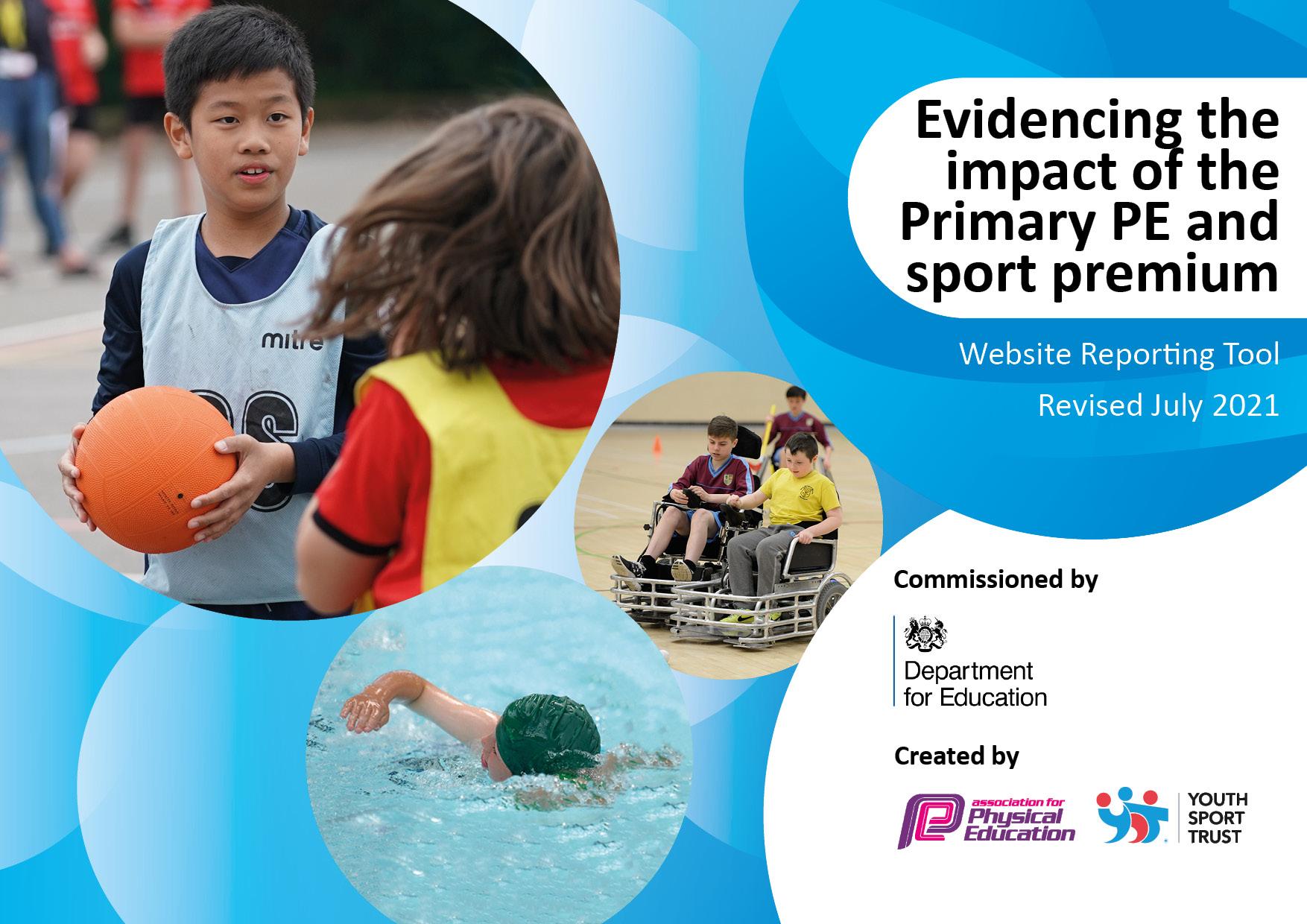 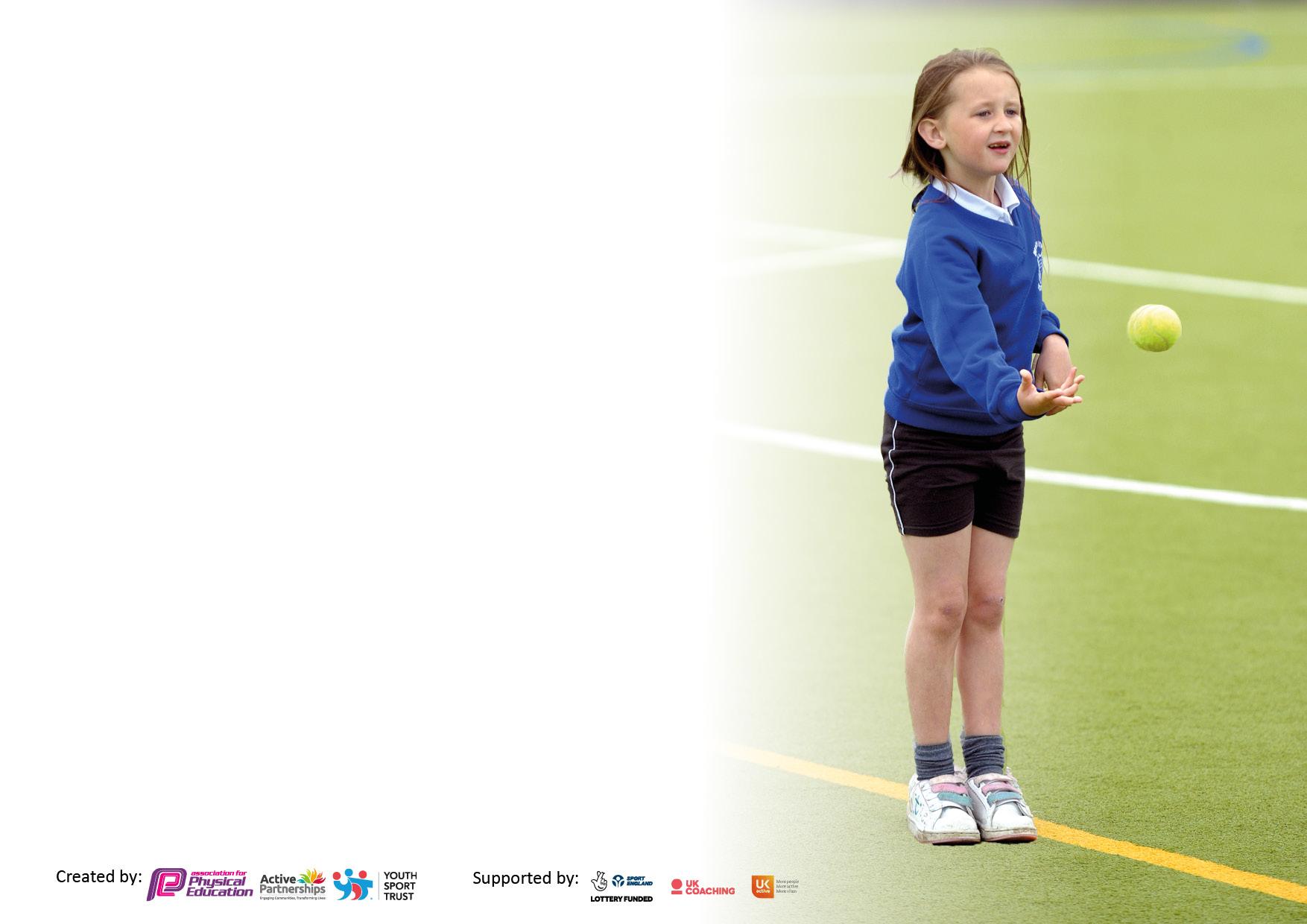 It is important that your grant is used effectively and based on school need. The Education Inspection Framework makes clear there will be a focus on ‘whether leaders and those responsible for governors all understand their respective roles and perform these in a way that enhances the effectiveness of the school’.Under the Quality of Education Ofsted inspectors consider:Intent - Curriculum design, coverage and appropriatenessImplementation - Curriculum delivery, Teaching (pedagogy) and AssessmentImpact - Attainment and progressTo assist schools with common transferable language this template has been developed to utilise the same three headings which should make your plans easily transferable between working documents.Schools     must     use     the      funding      to      make      additional      and      sustainable      improvements to    the    quality    of    Physical    Education,    School     Sport     and     Physical     Activity     (PESSPA) they offer. This means that you should use the Primary PE and sport premium to:Develop or add to the PESSPA activities that your school already offerBuild capacity and capability within the school to ensure that improvements made now will benefit pupils joining the school in future yearsThe Primary PE and sport premium should not be used to fund capital spend projects; the school’s budget should fund these.Pleasevisitgov.ukfortherevisedDfEguidanceincludingthe5keyindicatorsacrosswhichschoolsshoulddemonstrate animprovement.Thisdocumentwillhelpyoutoreviewyourprovisionandtoreportyourspend.DfEencouragesschools to use this template as an effective way of meeting the reporting requirements of the Primary PE and sport premium.We recommend you start by reflecting on the impact of current provision and reviewing the previous spend.Schools are required to publish details of how they spend this funding, including any under-spend from 2020/2021, as well as on the impact it has on pupils’ PE and sport participation and attainment. All funding must be spent by 31st July 2022.We recommend regularly updating the table and publishing it on your website throughout the year. This evidences your ongoing self-evaluation of how you are using the funding to secure maximum, sustainable impact. Final copy must be posted on your website by the end of the academic year and no later than the 31st July 2023. To see an example of how to complete the table please click HERE.Created by:	Supported by: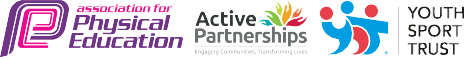 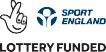 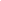 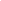 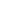 Total amount carried over from 2020/21£0Total amount allocated for 2021/22£20,510How much (if any) do you intend to carry over from this total fund into 2022/23?£0Total amount allocated for 2023/24£21640Total amount of funding for 2023/24. To be spent and reported on by 31st July 2023.£21640Meeting national curriculum requirements for swimming and water safety.N.B. Complete this section to your best ability. For example you might have practised safe self-rescue techniques on   dry land which you can then transfer to the pool when school swimming restarts.Due to exceptional circumstances priority should be given to ensuring that pupils can perform safe self -rescue even  if they do not fully meet the first two requirements of the NC programme of studyAs part of our extended curriculum children learn about water safety and associated dangers. What percentage of your current Year 6 cohort swim competently, confidently and proficiently over a distance of at least 25 metres?N.B. Even though your pupils may swim in another year please report on their attainment on leaving primary school  at the end of the summer term 2020.Please see note aboveCurrent year 6 swimming at a distance of at least 25m = 65%current year 4 swim 25m = 71%What percentage of your current Year 6 cohort use a range of strokes effectively [for example, front crawl, backstroke and breaststroke]?Please see note aboveCurrent year 6 performing a range of recognisable strokes = 20%current year 4 perform a range of recognised strokes = 51%What percentage of your current Year 6 cohort perform safe self-rescue in different water-based situations?Current year 6 perform a safe rescue = 61%
Schools can choose to use the Primary PE and sport premium to provide additional provision for swimming but this    must be for activity over and above the national curriculum requirements. Have you used it in this way?NoAcademic Year: 2022/2023Total fund allocated:Date Updated: July2023Date Updated: July2023Key indicator 1: The engagement of all pupils in regular physical activity – Chief Medical Officers guidelines recommend that primary school pupils undertake at least 30 minutes of physical activity a day in schoolKey indicator 1: The engagement of all pupils in regular physical activity – Chief Medical Officers guidelines recommend that primary school pupils undertake at least 30 minutes of physical activity a day in schoolKey indicator 1: The engagement of all pupils in regular physical activity – Chief Medical Officers guidelines recommend that primary school pupils undertake at least 30 minutes of physical activity a day in schoolKey indicator 1: The engagement of all pupils in regular physical activity – Chief Medical Officers guidelines recommend that primary school pupils undertake at least 30 minutes of physical activity a day in schoolPercentage of total allocation:Key indicator 1: The engagement of all pupils in regular physical activity – Chief Medical Officers guidelines recommend that primary school pupils undertake at least 30 minutes of physical activity a day in schoolKey indicator 1: The engagement of all pupils in regular physical activity – Chief Medical Officers guidelines recommend that primary school pupils undertake at least 30 minutes of physical activity a day in schoolKey indicator 1: The engagement of all pupils in regular physical activity – Chief Medical Officers guidelines recommend that primary school pupils undertake at least 30 minutes of physical activity a day in schoolKey indicator 1: The engagement of all pupils in regular physical activity – Chief Medical Officers guidelines recommend that primary school pupils undertake at least 30 minutes of physical activity a day in school%IntentImplementationImplementationImpactYour school focus should be clear what you want the pupils to know  and be able to do and about what they need to learn and to consolidate through practice:Make sure your actions to achieve are linked to your intentions:Funding allocated:Evidence of impact: what do pupils now know and what can they now do? What has changed?:Sustainability and suggested  next steps:In a week, pupils to participate in 60-minute physical education lesson, 30 minutes physical missions as part of the Trust WOW curriculum, 45 minutes physical activity during break/lunch using equipment provided, plus attend sports clubs after school.Implement themed days tailored to improving physical activity engagement.To participate in local sporting initiatives such as inter Trust competitions. To ensure that teaching of PE is of a high standard – All pupils to access weekly PE sessions  To ensure that all pupils are active for at least 30mins per day during planned lunchtime sessionsFundamental movement skills to be made clear through focussed activities, as outlined within the curriculumTo develop pupil voice activities - sport council representatives inform decision making/provides leadership opportunitiesMaintain involvement and participation in local events and make key contacts within the local community to further enhance the curriculum offer (Manchester PE Association) CPD for all lunchtime staff - how to effectively promote physical activity throughout the lunch time period, including the purchase of resourcesSpecialist (Premier) coaches will support staff in providing access to physical and sporting activities during the lunchtime sessionsInvestment in updating equipment available during curriculum time and during breaks and extra-curricular activities Manchester PE Association membershipCoaches- £18,000Resourcing £1500Curriculum Enrichment – £11.873£1500£1800Improved range of physical and sporting activities available for the children during lunchtimes. Staff training has supported the lunchtime staff in developing an understanding of the importance of physical activity. All children have accessed PE sessions and after school clubs led by a specialist coach Pupil Voice/sports council meeting records demonstrate input into extended curriculum offer – children understand why physical activity is important for their wellbeingRevise the use of ‘sports councils to suit the running of lunch times to improve children’s physical activityKey indicator 2: The profile of PESSPA being raised across the school as a tool for whole school improvementKey indicator 2: The profile of PESSPA being raised across the school as a tool for whole school improvementKey indicator 2: The profile of PESSPA being raised across the school as a tool for whole school improvementKey indicator 2: The profile of PESSPA being raised across the school as a tool for whole school improvementPercentage of total allocation:Key indicator 2: The profile of PESSPA being raised across the school as a tool for whole school improvementKey indicator 2: The profile of PESSPA being raised across the school as a tool for whole school improvementKey indicator 2: The profile of PESSPA being raised across the school as a tool for whole school improvementKey indicator 2: The profile of PESSPA being raised across the school as a tool for whole school improvement%IntentImplementationImplementationImpactYour school focus should be clear what you want the pupils to know and be able to do and aboutwhat they need to learn and toconsolidate through practice:Make sure your actions to achieve are linked to your intentions:Funding allocated:Evidence of impact: what do pupils now know and what can they now do? What has changed?:Sustainability and suggested next steps:Active missions provided across the school to further promote physical activity. PE coach to work alongside teachers in planning and delivering the PE curriculumAcross all year groups, implement ‘Know Statements’ to ensure curriculum objectives are met and revisited if any misconceptions Curriculum enrichment leads support teachers in delivering active missions.  Premier coach delivered SEMH interventions through physical activity. PE Trust Lead created ‘Know Statements’ which are now being used in PE lessons being taught each week.  £11,873Active missions improving pupils wellbeing, social and emotional needs as well as overall fitnessChildren who require intervention with SEMH needs are gaining valuable experience and techniques in supporting their emotional regulation during situations (sport) where emotions are heightenedTeachers are becoming more confident to teach PE with a clear focus on learning outcomesSEMH interventions to be focus during lunch time sessions with premier coach for all pupilsKey indicator 3: Increased confidence, knowledge and skills of all staff in teaching PE and sportKey indicator 3: Increased confidence, knowledge and skills of all staff in teaching PE and sportKey indicator 3: Increased confidence, knowledge and skills of all staff in teaching PE and sportKey indicator 3: Increased confidence, knowledge and skills of all staff in teaching PE and sportPercentage of total allocation:Key indicator 3: Increased confidence, knowledge and skills of all staff in teaching PE and sportKey indicator 3: Increased confidence, knowledge and skills of all staff in teaching PE and sportKey indicator 3: Increased confidence, knowledge and skills of all staff in teaching PE and sportKey indicator 3: Increased confidence, knowledge and skills of all staff in teaching PE and sport%IntentImplementationImplementationImpactYour school focus should be clearMake sure your actions toFundingEvidence of impact: what doSustainability and suggestedwhat you want the pupils to knowachieve are linked to yourallocated:pupils now know and whatnext steps:and be able to do and aboutintentions:can they now do? What haswhat they need to learn and tochanged?:consolidate through practice:Children are equipped with a wealth of knowledge from the curriculum with fundamental movement skills taught from an early age to provide ameasure of clear progression throughout school.PE is accessible for all and is instrumental in supporting mental health and wellbeing alongside the extended WOW curriculum offer.Teachers to effectively assess progressChildren access good quality sports coaching  Teachers receive high quality CPD weekly to enable them to build confidence and skills to deliver high quality physical education lessons. Specialist coach to deliver PE sessions daily alongside lunchtime and afterschool activities. Complete PE subscription supports staff in developing their subject knowledge and planning – alongside ‘Know Statements’PE Lead to deliver CPD sessions – curriculum content, how does knowledge and skills in PE develop/progress£18,000Complete PEStaff have been supported by a trained coach who demonstrates good practice in delivering high quality PE lessons Staff are developing confidence in their knowledge of the curriculum and the delivery of PE sessions.Children enjoy accessing PE sessions and are making further progress in the development of fundamental skills. Staff to work alongside specialist coaches in team teaching (CPD)PE lead to review and amend Know statements based off feedback document from Class teachers / Premier coachKey indicator 4: Broader experience of a range of sports and activities offered to all pupilsKey indicator 4: Broader experience of a range of sports and activities offered to all pupilsKey indicator 4: Broader experience of a range of sports and activities offered to all pupilsKey indicator 4: Broader experience of a range of sports and activities offered to all pupilsPercentage of total allocation:Key indicator 4: Broader experience of a range of sports and activities offered to all pupilsKey indicator 4: Broader experience of a range of sports and activities offered to all pupilsKey indicator 4: Broader experience of a range of sports and activities offered to all pupilsKey indicator 4: Broader experience of a range of sports and activities offered to all pupilsIntentImplementationImplementationImpactYour school focus should be clearMake sure your actions toFundingEvidence of impact: what doSustainability and suggestedwhat you want the pupils to knowachieve are linked to yourallocated:pupils now know and whatnext steps:and be able to do and aboutintentions:can they now do? What haswhat they need to learn and tochanged?:consolidate through practice:Extra-curricular clubs - Source external providers/local providers to provide extra-curricular sporting opportunities and highlight provision available within the local community.Specialist coaches to deliver a sports club daily after school.Teachers to deliver Sport specific clubs throughout the terms. Links to be made within the local community to further promote a range of sports and activities Pupils and families to be aware of sporting opportunities available within the local community promoting physical health and wellbeing. Heighten profile and expose pupils to variety of sports through visitors, trips, assemblies Sports council/play leaders promoted participation in activities during break/lunchtimesPremier - £18,000Curriculum Enrichment – £11.873MPEA - Extracurricular clubs delivered by specialist coach have been offered to all year groups throughout the yearPartnership with Bikeability and MCRactive swimmingSEMH sport intervention run by premier coach involving physical activity and RESPECT values Further develop enrichment offer.Continue to become more involved in the community, making pupils and families aware of provision/facilities available Key indicator 5: Increased participation in competitive sportKey indicator 5: Increased participation in competitive sportKey indicator 5: Increased participation in competitive sportKey indicator 5: Increased participation in competitive sportPercentage of total allocation:Key indicator 5: Increased participation in competitive sportKey indicator 5: Increased participation in competitive sportKey indicator 5: Increased participation in competitive sportKey indicator 5: Increased participation in competitive sport%IntentImplementationImplementationImpactYour school focus should be clearMake sure your actions toFundingEvidence of impact: what doSustainability and suggestedwhat you want the pupils to knowachieve are linked to yourallocated:pupils now know and whatnext steps:and be able to do and aboutintentions:can they now do? What haswhat they need to learn and tochanged?:consolidate through practice:Children have access to a comprehensive and regular programme of competition enabling them to compete against other schools.Transport to be available to attend competitions out of school groundsChildren to take part in sporting competitions through the Manchester PE association, as well as competing with Trust schools and other schools within the local area. Children to take part in sports at Regional events venueMPEA £1800Coaches/taxis:Trust football competitions organised and successfully completed. Develop further opportunities for children to take part in competitive sporting events Seek sponsorship/opportunities for those with higher level talent.Signed off bySigned off byHead Teacher:C.HallDate:24.07.23Subject Leader:Jessie DooleyDate:24.07.23